                                     Science                     FLE Y3/4                    Animals including Humans                                     Science                     FLE Y3/4                    Animals including Humans                                     Science                     FLE Y3/4                    Animals including Humans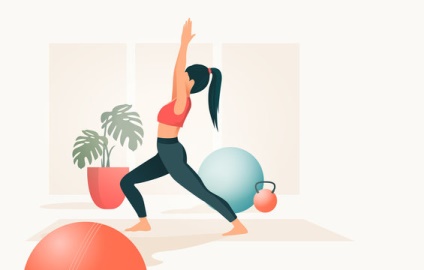 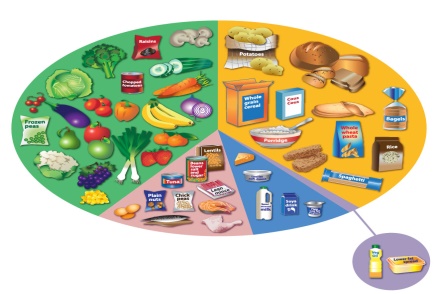 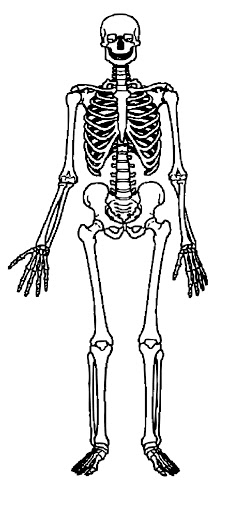 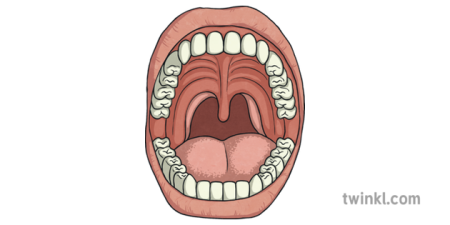 Our Endpoint